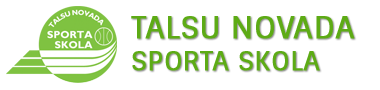 TALSU NOVADA SPORTA SKOLAS SACENSĪBAS VIEGLATLĒTIKĀ U-14 GRUPAISacensību programma2023. gada 24. novembrī	13:00		60(m/b) zēniem	   (fināl skr.)		U14		13:10		60(m/b) meitenēm	   (fināl skr.)		U14	13:20		60 (m) priekšskrējieni zēniem              U14		13:50		60 (m) priekšskrējieni meitenēm	U14			14:25		60 (m) fināls	zēniem	           U14		14:35		60 (m) fināls	meitenēm		 U14			15:20		a/l	     meitenēm		           U14			15:50		a/l	     zēniem		      	           U14							15:20		 t/l        	zēni	   3+1 6dalībnieki           U14	16:50 	 t/l	       meitenēm 3+1 6dalībnieki	 U14								16.20		Lodes grūšana meitenēm 3+1 6dalībnieki	U14		17.05		Lodes grūšana zēniem     3+1 6dalībnieki   U14					Sacensību programma ir sastādīti provizoriski un tā var mainīties sacensību gaitā.Sacensību galvenais tiesnesis M.Štrobinders  29199044																	